桃園市108學年度永平工商高級中等學校公開授課同儕學習活動照片(觀課者協助拍攝)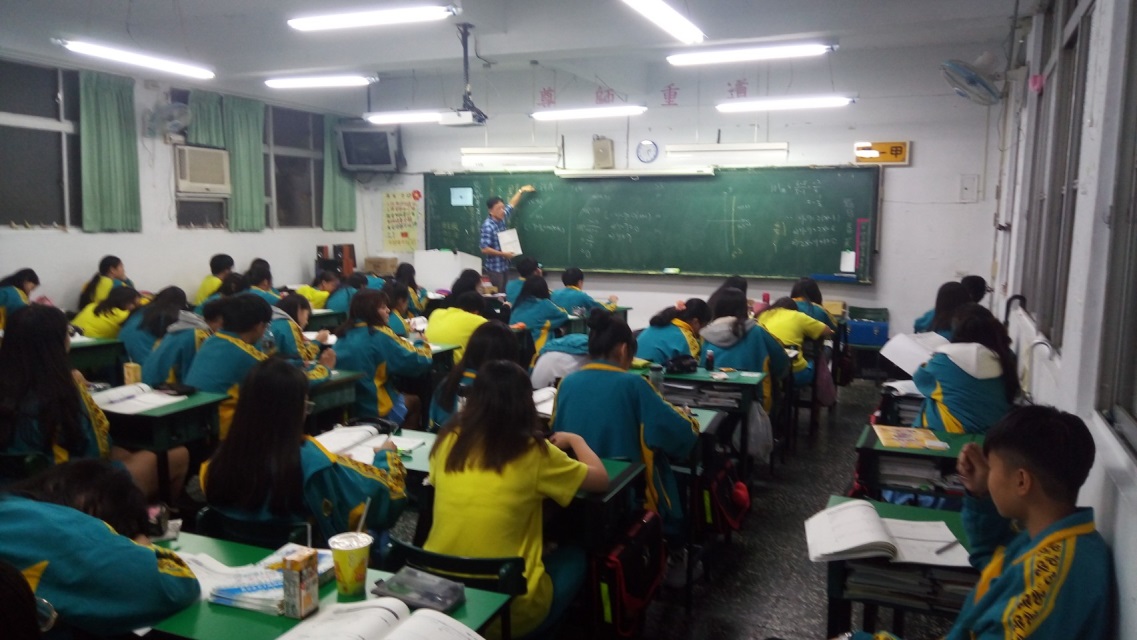 活動：公開授課         日期：108年10月29日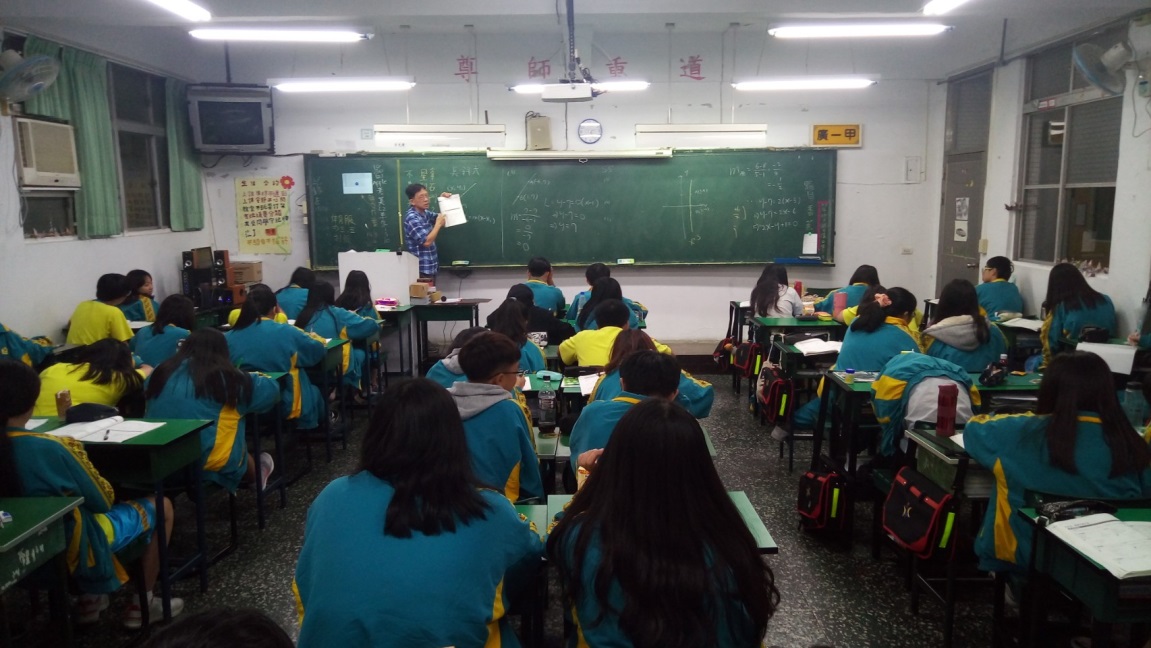 活動：教室觀察         日期：108年10月29日